МУНИЦИПАЛЬНОЕ БЮДЖЕТНОЕ ОБЩЕОБРАЗОВАТЕЛЬНОЕ УЧРЕЖДЕНИЕ СРЕДНЯЯ ОБЩЕОБРАЗОВАТЕЛЬНАЯ ШКОЛА СЕЛЬСКОГО ПОСЕЛЕНИЯ «ПОСЕЛОК МОЛОДЕЖНЫЙ» КОМСОМОЛЬСКОГО МУНИЦИПАЛЬНОГО РАЙОНА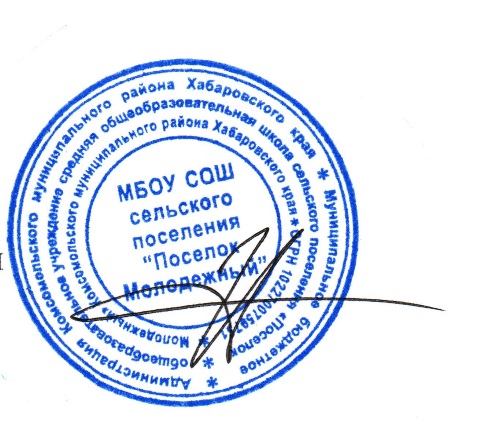 ПРИНЯТА                                                                                                                          УТВЕРЖДЕНОна заседании педагогического совета                                                                              приказом № 69 от 30.08.2020 годаМБОУ СОШ сельского поселения                                                                                  директора МБОУ СОШ      «Поселок Молодежный»                                                                                                  сельского поселения                                                                    Протокол № 5 от 30.08.2020 года                                                                                   «Поселок Молодежный»                                                                                                                                              ________________О.Е. ИваровскаяДОПОЛНИТЕЛЬНАЯ ОБЩЕРАЗВИВАЮЩАЯ ПРОГРАММАНАУЧНО-ТЕХНИЧЕСКОЙ НАПРАВЛЕННОСТИ «Беспилотные летательные аппараты»Стартовый уровеньВозраст: 12-15 летСрок реализации: 1 год (70 часов)                                                                                                                         Составитель: Чернышов Андрей Анатольевич,                                                                                        педагог дополнительного образованияп.Молодежный 2020Содержание                                                                                                                                                                                    стр.Пояснительная записка………………………………………………………………………………………….…………3                                   Учебный план…………………………………………………………………………………………………..………….. 5Содержание Программы………………………………………………………………………….………………………..6Планируемые результаты………………………………………………………………………………………………….11Условия реализации Программы……………………………………………………………………………….…………13Формы контроля…………………………………………………………………………………………………………....15Оценочные материалы……………………………………………………………………………………………………..16Способы представления результата…………………………………………………………………………………..…..18Методические материалы…………………………………………………………………………………………………18Календарный учебный график……………………………………………………………………………………..……..23Список литературы……………………………………………………………………….………………………………..26Комплекс основных характеристик ПРОГРАММЫПояснительная запискаПо степени авторства: модифицированнаяПрограмма разработана на основе программы «Конструирование беспилотных летательных аппаратов» (разработчик Ионников В.Ю., преподаватель математики ГБОУ Школа № 2048 г. Москвы, 2017 г.).По уровню усвоения: стартоваяПо форме организации содержания и процесса педагогической деятельности: модульная.Формы обучения Обучение проводится по очной формеНаправленность программы. Настоящая общеобразовательная общеразвивающая программа дополнительного образования детей имеет научно-техническую направленность. Предполагает дополнительное образование детей в области конструирования, моделирования и беспилотной авиации, программа также направлена на формирование у детей знаний и навыков, необходимых для работы с беспилотными авиационными системами (БАС).Программа позволяет создавать благоприятные условия для развития технических способностей школьников.Образовательная программа дополнительного образования «Беспилотные летательные аппараты» МБОУ СОШ сельского поселения «Поселок Молодежный» разработана на основе следующих нормативных документов:Федеральный закон от 29.12.2012 г. №273-ФЗ «Об образовании в Российской Федерации» Приказ Министерства образования и науки Российской Федерации от 29.08.2013 г. № 1008 «Об утверждении порядка организации и осуществления образовательной деятельности по дополнительным общеобразовательным программам» Концепция развития дополнительного образования в Российской Федерации до 2020 года (утверждена распоряжением Правительства РФ от 04. 09.2014№ 1726-р)Стратегия развития воспитания в Российской Федерации на период до 2025 года (утверждена распоряжением Правительства Российской Федерации от 29 мая 2015 г. № 996-р)Постановление Главного государственного санитарного  врача Российской Федерации от 04.07.2014 г. №41 «Об утверждении СанПиН 2.4.4.3172-14 "Санитарно-эпидемиологические требования к устройству, содержанию и организации режима работы образовательных организаций дополнительного образования детей»Письмо Министерства образования и науки  Российской Федерации от 11.12.2006 № 06-1844 «О Примерных требованиях к программам дополнительного образования детей» (рассматривается только как методические рекомендации) Устав МБОУ СОШ сельского поселения «Поселок Молодежный». Образовательная программа МБОУ СОШ сельского поселения «Поселок Молодежный». Актуальность программы 	В настоящее время наблюдается лавинообразный рост интереса к беспилотной авиации как инновационному направлению развития современной техники.Развитие современных и перспективных технологий позволяет сегодня беспилотным летательным аппаратам успешно выполнять такие функции, которые в прошлом были им недоступны или выполнялись другими силами и средствами.Благодаря росту возможностей и повышению доступности дронов, потенциал использования их в разных сферах экономики стремительно растёт. Это создало необходимость в новой профессии: оператор БАС. Стратегическая задача курса состоит в подготовке специалистов по конструированию, программированию и эксплуатации БАС.  МБОУ СОШ с.п. «Поселок Молодежный» работает по инженерно-техническому направлению, кластер «Авиастроение», а настоящая образовательная программа позволяет не только обучить ребенка моделировать и конструировать БПЛА, но и подготовить обучающихся к планированию и организации работы над разноуровневыми техническими проектами и в дальнейшем осуществить осознанный выбор вида деятельности в техническом направлении.Новизна настоящей образовательной программы заключается в том, чтопри ее реализации используются следующие педагогические технологии:кейсовая система обучения;проектная деятельность;направленность на soft-skills;игропрактика;среда для развития разных ролей в команде;сообщество практиков(возможность общаться с детьми из других квантумов, которые преуспели в практике своего направления);Адресаты программы: Программа ориентирована на дополнительное образование учащихся среднего школьного возраста 12 – 15 лет.Срок реализации: 1 год (70 часов)Объем программы и режим занятий: Цель программы.Целью программы является формирование у обучающихся устойчивых soft-skills и hard-skills по следующим направлениям: проектная деятельность, теория решения изобретательских задач, работа в команде, аэродинамика и конструирование беспилотных летательных аппаратов, основы радиоэлектроники и схемотехники, программирование микроконтроллеров, лётная эксплуатация БАС (беспилотных авиационных систем). Задачи программы:развить у обучающихся технологические навыки конструирования;сформировать у обучающихся устойчивые знания в области моделирования и конструирования БАС;сформировать у обучающихся навыки современного организационно-экономического мышления, обеспечивающих социальную адаптацию в условиях рыночных отношений.развить навыки научно-исследовательской, инженерно-конструкторской и проектной деятельности;расширить ассоциативные возможности мышления.расширить политехнический кругозор и умение планировать работу по реализации замысла, предвидение результата и его достижение;сформировать способности к продуктивному общению и сотрудничеству со сверстниками и взрослыми в процессе творческой деятельности.Учебный план Содержание дополнительной образовательной программыПланируемые результатыПредполагаемые результаты освоения полного курса обучения по дополнительной общеобразовательной общеразвивающей программе «Беспилотные летательные аппараты» сформулированы исходя из требований к знаниям, умениям, навыкам, которые учащиеся должны приобрести в процессе обучения на всех годах, с учетом целей и поставленных задач.Личностные результаты уважительное отношение к культуре своего народа;ответственное отношение к обучению;готовность и способность к саморазвитию на основе мотивации к обучению и познанию в области научных технологий;Метапредметные результаты Учащиеся научатся на доступном уровне:осваивать способы решения проблем творческого и научного характера и определения наиболее эффективных способов достижения результата;организовывать сотрудничество с педагогом и сверстниками, работать в группе;продуктивно общаться и взаимодействовать;развивать художественные, психомоторные, коммуникативные способности;развивать наблюдательность, ассоциативное мышление, эстетический и художественный вкус и творческое воображение.Предметные результаты Учащиеся познакомятся:с технологией изготовления квадракоптера из бросового материала, со схемами изготовления квадракоптера, с историей возникновения квадракоптерас правилами ТБ, со схемами изготовления.Учащиеся научатся: подбирать корпус, соответствующие цепи, подбирать цвета для  изделий;читать схемы, самостоятельно собирать поделки по схемам, выбирать изделия, которые сами дети будут выполнять.обращаться с колющими и режущими инструментами, клеящими составами, Учащиеся приобретут:первоначальные представления о влиянии научного творчества на развития эстетического вкуса, воображения;навыки исполнения поделок из бумаги, картона, пластмассаII.КОМПЛЕКС ОРГАНИЗАЦИОННО-ПЕДАГОГИЧЕСКИХ УСЛОВИЙКалендарные учебные графики дополнительной общеобразовательной общеразвивающей программы «Беспилотные летательные аппараты» ежегодно принимаются педагогическим советом в соответствии с учебными планами, расписанием на текущий учебный год и утверждаются директором Условия реализации программыАппаратное и техническое обеспечение:Рабочее место обучающегося: ноутбук: производительность процессора (по тесту PassMark — CPU BenchMark http://www.cpubenchmark.net/): не менее 2000 единиц; объём оперативной памяти: не менее 4 Гб; объём накопителя SSD/еММС: не менее 128 Гб (или соответствующий по характеристикам персональный компьютер с монитором, клавиатурой и колонками);мышь.Рабочее место наставника: ноутбук: процессор Intel Core i5-4590/AMD FX 8350 — аналогичная или более новая модель, графический процессор NVIDIA GeForce GTX 970, AMD Radeon R9 290 — аналогичная или более новая модель, объём оперативной памяти: не менее 4 Гб, видеовыход HDMI 1.4, DisplayPort 1.2 или более новая модель (или соответствующий по характеристикам персональный компьютер с монитором, клавиатурой и колонками);презентационное оборудование с возможностью подключения к компьютеру — 1 комплект;флипчарт с комплектом листов/маркерная доска, соответствующий набор письменных принадлежностей — 1 шт.;              единая сеть Wi-Fi.Программное обеспечение:офисное программное обеспечение;программное обеспечение для трёхмерного моделирования (Autodesk Fusion 360);графический редактор.Расходные материалы:бумага А4 для рисования и распечатки;бумага А3 для рисования;набор простых карандашей — по количеству обучающихся;набор чёрных шариковых ручек — по количеству обучающихся;клей ПВА — 2 шт.;клей-карандаш — по количеству обучающихся;скотч прозрачный/матовый — 2 шт.;скотч двусторонний — 2 шт.;картон/гофрокартон для макетирования — 1200*800 мм, по одному листу на двух обучающихся;нож макетный — по количеству обучающихся;лезвия для ножа сменные 18 мм — 2 шт.;ножницы — по количеству обучающихся;коврик для резки картона — по количеству обучающихся;PLA-пластик 1,75 REC2. Формы контроляОценочные материалыВ данном разделе отражаются оценочные материалы, позволяющие определить достижение учащимися планируемых результатов.Оценка результативностиреализации дополнительной общеобразовательной общеразвивающей программыСпособ представления результатаУчастие в соревнованиях по авиамоделированию, защита творческого проектаМетодические материалыОрганизации образовательного процесса по дополнительной общеобразовательной общеразвивающей программе осуществляется очно-заочно, в разновозрастных группах. Комплексные занятия проходят по комбинированному типу, так как включает в себя повторение пройденного, объяснение нового, закрепление материала и подведение итогов.На занятиях используются следующие формы и методы реализации программы.Различные формы учебной работы (вид занятия) существенно повышают эффективность занятий и интерес обучающихся к ним. Программа предусматривает использование фронтальной, индивидуальной, групповой форм учебной работы учащихся. Фронтальная форма предполагает подачу учебного материала всему коллективу учащихся. Индивидуальная форма предполагает самостоятельную работу учащегося. При этом педагог оказывает учащемуся такую помощь, которая не подавляет его активности и способствует выработке навыков самостоятельной работы. В ходе групповой работы учащимся предоставляется возможность самостоятельно построить свою работу на основе принципа деятельностного подхода. Групповые занятия позволяют выполнять сложные трудоемкие работы с наименьшими затратами материала и времени. При этом каждый обучающийся отрабатывает приемы на отдельном фрагменте, который является частью целого изделия.Если говорить о формах учебных занятий, то основная масса учебного времени отводится на лекционно-практические занятия, где оптимально сочетаются теория и практические упражнения. Это обусловлено спецификой курса: чтобы эффективно овладеть навыками работы с бумагой и нитками, нужно вслед за теоретическим изучением приемов отработать их на практике. В чистом виде практические и лекционные занятия представлены в меньшей степени.Помимо лекций и практических занятий программа предусматривает выставки, конкурсы профессионального мастерства, тестирование.Выставки, ярмарки, конкурсы профессионального мастерства позволяют продемонстрировать результаты своих трудов за определенный период времени. Это позволяет учащимся критически оценивать свои работы, лучше понять их достоинства и недостатки, что является стимулом для дальнейшего творческого роста.В программе предусмотрены контрольные часы после изучения каждого блока. На этих занятиях педагог проводит тесты, анкетирование, викторины, выставки с целью выявления качеств знаний, умений, навыков обучающихся.Что касается методов работы, то программа предполагает сочетания репродуктивной и творческой деятельности. Во время знакомства с новым материалом деятельность носит репродуктивный характер, так как учащиеся воспроизводят знания и способы действий. Репродуктивная деятельность выражается в форме упражнений. Поиск нового стиля, новых элементов, создания работ по собственному эскизу является примером творческой деятельности.Среди методов, определяемых по источнику информации, на занятиях используется объяснение (при знакомстве сосвойствами бумаги, пряжи, ниток, с терминами), инструктаж (объяснение правильных приемов работы, исправление и предупреждение ошибок), беседа (необходима для приобретения новых знаний и закрепления их путем устного обмена мнениями). Большое образовательно-воспитательное значение имеют беседы. Демонстрационные методы реализуют принцип наглядности обучения. Демонстрация присутствует практически на каждом занятии и сочетается со словесными методами.Педагогу необходимо добиваться рационального выбора методов и оптимального их сочетания.Воспитательная составляющая результатов:Увлечение ребёнка избранным видом деятельности выражается в проявлении инициативы на занятии, систематическом участии в конкурсах и мероприятиях и результативности деятельности. Способность работать в коллективе и делиться личным опытом. Ответственно относится к результатам выполняемой работы.Тематика занятий строится с учетом интересов учащихся, возможности их самовыражения. В ходе усвоения детьми содержания программы учитывается темп развития специальных умений и навыков, степень продвинутости по образовательному маршруту, уровень самостоятельности, умение работать в коллективе. Программа позволяет индивидуализировать сложные работы: более сильным детям будет интересна сложная конструкция, менее подготовленным, можно предложить работу проще. Все занятия устроены так, что каждое задание дает возможность ребенку проявлять свои творческие способности, не ограничивая свободу, воображение и фантазию.Разнообразие профессиональных техник, художественных приемов на занятиях помогает раскрыть индивидуальные возможности и способности каждого, то есть проявить свое я, открыть себя, как личность. Главная особенность занятий - индивидуальный подход к каждому ребенку, научить их работать с разными материалами.Занятия по программе проводятся на основе общих педагогических принципов:1) Принцип доступности и последовательности предполагает построение учебного процесса от простого к сложному.2) Учет возрастных особенностей – содержание и методика работы должны быть ориентированы на детей конкретного возраста.3) Принцип наглядности предполагает широкое использование наглядных и дидактических пособий, технических средств обучения, делающих учебно-воспитательный процесс более эффективным.4) Принцип связи теории с практикой – органичное сочетание в работе с детьми необходимых теоретических знаний и практических умений и навыков.5) Принцип результативности – в программе должно быть указано, что узнает и чему научится каждый ребенок.6) Принцип актуальности предполагает максимальную приближенность содержания программы к реальным условиям жизни и деятельность детей.7) Принцип деятельностного подхода – любые знания приобретаются ребенком во время активной деятельности.8) Принцип культуросообразности основывается на ценностях региональной, национальной и мировой культуры, технологически реализуется по средствам культурно-средового подхода к организации деятельности в детском объединении.9) Принцип гармонии простоты и красоты лежит в основе любого вида деятельности, одновременно является критерием творческой деятельности и результатом в процессе саморазвития творческих способностей.Занятия строятся таким образом, чтобы учащиеся сознательно и активно овладевали ЗУНами, чтобы у них развивалась творческая активность и самостоятельность. Только с учетом этих принципов могут быть достигнуты высокие результаты в овладении обучающимися знаниями и практическими навыками.Педагогические технологии, используемые по программе  «Беспилотные летательные аппараты»Технология дифференцируемого обучения способствует созданию оптимальных условий для развития интересов и способностей учащихся. Механизмом реализации являются методы индивидуального обучения.Технология личностно-ориентированного обучения – это организация воспитательного процесса на основе глубокого уважения к личности ребёнка, учёте особенностей его индивидуального развития, отношения к нему как к сознательному, полноправному и ответственному участнику образовательного процесса. Это формирование целостной, свободной, раскрепощённой личности, осознающей своё достоинство и уважающей достоинство и свободу других людей.Технология проблемного обучения ставит своей целью развитие познавательной активности и творческой самостоятельности учащихся. Механизмом реализации является поисковые методы, приема поставки познавательных задач, поставив перед учащимися задачу, которую они выполняют, используя имеющиеся у них знания и умения.Технология развивающего обучения, при котором главной целью является создание условий для развития психологических особенностей: способностей, интересов, личностных качеств и отношении между людьми, при котором учитываются и используются закономерности развития, уровень и способности индивидуума. Под развивающим обучением понимается новый, активно-деятельный способ обучения, идущий на смену объяснительно-иллюстративному способу.Технологии сотрудничества реализуют равенство, партнерство в отношениях педагога и ребенка. Педагог и учащиеся совместно вырабатывают цели, содержание, дают оценки, находясь в состоянии сотрудничества, сотворчества.Здоровьесберегающие технологии – создание комплексной стратегии улучшения здоровья учащихся, разработка системы мер по сохранению здоровья детей во время обучения и выработка знаний и навыков, которыми должен овладеть учащийся.Информационные технологии, использующие специальные технические информационные средства: компьютер, аудио-, видео-, теле- средства обучения.Использование перечисленных технологий характеризует целостный образовательный процесс и является формой организации учебной и творческой деятельности, где каждый ребенок не только обеспечивается полной свободой творческой инициативы, но и нуждается в продуманной стратегии, отборе средств выражения, планировании деятельности.Методика проведения занятияОсновные структурные элементыВступительная часть. Показ готового изделия отдельно и в композицииПодготовительная часть. Разбор форм сложного изделия, определение его исходных форм.Основная часть. Поэтапное изготовление изделия по инструкции.Заключительная часть. Самостоятельная работа  по образцу или завершение изделия, дополнение его самостоятельной фантазийной и проективной  части.Календарный учебный графикIII.СПИСОК ЛИТЕРАТУРЫСписок литературы, рекомендованный педагогам (коллегам) для освоения данного вида деятельностиСписок литературы, рекомендованной учащимся, для успешного освоения данной образовательной программыСписок литературы, рекомендованной родителям в целях расширения диапазона образовательного воздействия и помощи родителям в обучении и воспитании ребенкаПериод Продолжительность занятийКол-во занятий в неделюКол-во часов в неделюКоличество недельКоличество часов в год1 год обучения1 час2 занятия2 часа35 недель70 часовРазделыНаименование темыОбъем часовОбъем часовОбъем часовФорма контроляРазделыНаименование темыВсего часовТеорияПрактикаФорма контроля123456Модуль 1.Теория мультироторных систем. Основы управления. Полёты на симуляторе.16106Промежуточная аттестацияМодуль 2.Сборка и настройка квадрокоптера. Учебные полёты.23518Практическая работаМодуль 3.Настройка, установка FPV – оборудования.918Практическая работаМодуль 4.Работа в группах над инженерным проектом.19514Практическая работаИтоговый контроль303Защита проектаИтого:70214970РазделыНаименование темыОбъем часовОбъем часовОбъем часовФорма контроляСодержание темыРазделыНаименование темыВсего часовВ том числеВ том числеФорма контроляСодержание темыРазделыНаименование темыВсего часовТеорияПрактика1234567Модуль 1.Теория мультироторных систем. Основы управления. Полёты на симуляторе.161061. Вводная лекция о содержании курса.1102. Принципы управления и строение мультикоптеров.110Устройство мультироторных систем. Основы конструкции мультироторных систем. Принципы управления мультироторными системами.Аппаратура радиоуправления: принцип действия, общее устройство.3. Основы техники безопасности полётов110Техника безопасности при работе с мультироторными системами.Электронные компоненты мультироторных систем: принципы работы, общее устройство.4. Основы электричества. Литий- полимерные аккумуляторы.110Литий-полимерные аккумуляторы и их зарядные устройства: устройство, принцип действия, методы зарядки/разрядки/хранения/ балансировки аккумуляторов, безопасная работа с оборудованием.5. Практическое занятия с литий- полимерными аккумуляторами (зарядка/разрядка/балансировка/хранение)531Практическая работа с зарядными устройствами.Литий-полимерные аккумуляторы и их зарядные устройства: устройство, принцип действия, методы зарядки/разрядки/хранения/ балансировки аккумуляторов, безопасная работа с оборудованием.6. Технология пайки. Техника безопасности.110Пайка проводов.Пайка электронных компонентов: принципы пайки, обучение пайке, пайка электронных компонентов мультироторных систем.7. Обучение пайке.211Пайка электронных компонентов: принципы пайки, обучение пайке, пайка электронных компонентов мультироторных систем.8. Полёты на симуляторе.504Полёты на симуляторе.Полёты на симуляторе: обучение полётам на компьютере, проведение учебных полётов на симуляторе.Модуль 2.Сборка и настройка квадрокоптера. Учебные полёты.23518Практическая работа1.Обучение навыкам пилотирования квадрокоптера на примере игрушки заводской сборки211Учебные полётыПолётный контроллер: устройство полётного контроллера, принципы его функционирования, настройка контроллера с помощью компьютера, знакомство с программным обеспечением для настройки контроллера.2.Управление полётом мультикоптера. Принцип функционирования полётного контроллера и аппаратуры управления.211Сборка и настройка квадрокоптераПолётный контроллер: устройство полётного контроллера, принципы его функционирования, настройка контроллера с помощью компьютера, знакомство с программным обеспечением для настройки контроллера.3.Бесколлекторные двигатели и регуляторы их хода. Платы разводки питания.211.Бесколлекторные двигатели и их регуляторы хода: устройство, принципы их функционирования, пайка двигателей и регуляторов4.Сборка рамы квадрокоптера.403Бесколлекторные двигатели и их регуляторы хода: устройство, принципы их функционирования, пайка двигателей и регуляторов5.Пайка ESC, BEC и силовой части.311Бесколлекторные двигатели и их регуляторы хода: устройство, принципы их функционирования, пайка двигателей и регуляторов6. Основы настройки полётного контроллера с помощью компьютера. Настройка аппаратуры управления202Платы разводки питания: общее устройство, характеристики, пайка регуляторов и силовых проводов к платам разводки питания.7.   Инструктаж по технике безопасности полетов.110Инструктаж перед первыми учебными полётами. 8.   Первые учебные полёты: «взлёт/посадка»,202Учебные полётыПроведение учебных полётов в зале, выполнение заданий: «взлёт/посадка», «удержание на заданной высоте», «вперед-назад», «влево-вправо», «точная посадка на удаленнуюточку»,«коробочка», «челнок», «восьмерка», «змейка», «облет по кругу».9.Полёты: «удержание на заданной высоте», перемещения «вперед-назад», «влево- вправо». Разбор аварийных ситуаций.404Учебные полётыПроведение учебных полётов в зале, выполнение заданий: «взлёт/посадка», «удержание на заданной высоте», «вперед-назад», «влево-вправо», «точная посадка на удаленнуюточку»,«коробочка», «челнок», «восьмерка», «змейка», «облет по кругу».10. Выполнение полётов: «точная посадка на удаленную точку», «коробочка», «челнок», «восьмерка», «змейка», «облет по кругу».303Учебные полётыПроведение учебных полётов в зале, выполнение заданий: «взлёт/посадка», «удержание на заданной высоте», «вперед-назад», «влево-вправо», «точная посадка на удаленнуюточку»,«коробочка», «челнок», «восьмерка», «змейка», «облет по кругу».Разбор аварийных ситуаций.Модуль 3.Настройка, установка FPV – оборудования.918Практическая работа1. Основы видеотрансляции. Применяемое оборудование, его настройка.110Установка видеооборудования.Основы видеотрансляции: принципы передачи видеосигнала, устройство и характеристики применяемого оборудования.2. Установка и подключение радиоприёмника и видеооборудования.202Установка, подключение и настройка видеооборудования на мультироторные системы.3. Пилотирование с использованием FPV- оборудования.606Полёты «от первого лица».Пилотирование с использованием FPV- оборудования.Модуль 4.Работа в группах над инженерным проектом.19514Практическая работа1. Принципы создания инженерной проектной работы.514Самостоятельнаяподготовка групповых инженерных проектов.Работа над инженерным проектом: основы планирования проектной работы, работа над проектом в составе команды.2. Основы 3D-печати и 3D-моделирования.624Самостоятельнаяподготовка групповых инженерных проектов.Основы 3D-печати и 3D-моделирования: применяемое оборудование и программное обеспечение.3. Работа в группах над инженерным проектом «Беспилотная авиационная система».716Практическая работа в группах над инженерным проектом по теме «Беспилотная авиационная система».4. Подготовка презентации собственной проектной работы.110СамостоятельноПодготовка и проведение презентации по проекту.Итоговый контроль303Защита проектаПрезентация и защита группой собственного инженерного проекта101Итого:70214970Разделили темапрограммыФормызанятийПриёмы и методыорганизацииобразовательногопроцесса ДидактическийматериалТехническоеоснащениезанятийФормыподведенияитоговТеория мультироторных систем.Основы управления. Полёты на симуляторе.Лекция, дискуссия практическое занятиеБеседа по теме занятия, индивидуальная работа с ПОЗаписи в тетрадях, справочный материал из ПО для полетовИнтерактивная доска, ноутбук с ПО, RC-пультПолёт на симуляторе без ошибок пилотированияСборка и настройка квадрокоптера.Учебные полёты.Лекция, дискуссия, практическое занятие, workshopРабота в группах, индивидуальная работа с ПОИнструкция по сборке, справочный материал из ПО для полетовИнтерактивная доска, ноутбук с ПО, квадрокоптер, RC-пультТестовые полёты на собственноручно собранном квадрокоптереНастройка, установка FPV – оборудованияЛекция, дискуссия, практическое занятие, workshopРабота в группах, индивидуальная работа с ПОСправочный материал из ПО для полетов Интерактивная доска, ноутбук с ПО, квадрокоптер, очки для FPV-полетов, FPV-модульВыполнение полётов с FPV-оборудованиемРабота в группах над инженерным проектом.Метод задач, метод кейсов, работа в группахРабота в группахЗаписи в тетрадяхНоутбук, интерактивная доскаЗащита проектаВходная диагностикаВходная диагностикаВходная диагностикаВходная диагностикаВходная диагностикаВходная диагностикаНизкий уровеньСредний уровеньСредний уровеньСредний уровеньВысокий уровеньВысокий уровеньКритерий 1: Теоретические знания Критерий 1: Теоретические знания Критерий 1: Теоретические знания Критерий 1: Теоретические знания Критерий 1: Теоретические знания Критерий 1: Теоретические знания Полное отсутствие представлений о данном направлении Имеются представления о данном направленииИмеются представления о данном направленииИмеются представления о данном направленииЗнание технологии изготовления квадракоптера  Знание технологии изготовления квадракоптера  Критерий 2: Владение специальной терминологиейКритерий 2: Владение специальной терминологиейКритерий 2: Владение специальной терминологиейКритерий 2: Владение специальной терминологиейКритерий 2: Владение специальной терминологиейКритерий 2: Владение специальной терминологиейНезнание терминологии изучаемого курсаНезначительные пробелы в знание терминологии курсаНезначительные пробелы в знание терминологии курсаНезначительные пробелы в знание терминологии курсаЗнание терминологии курсаЗнание терминологии курсаКритерий 3: Практические умения и навыки предусмотренные программойКритерий 3: Практические умения и навыки предусмотренные программойКритерий 3: Практические умения и навыки предусмотренные программойКритерий 3: Практические умения и навыки предусмотренные программойКритерий 3: Практические умения и навыки предусмотренные программойКритерий 3: Практические умения и навыки предусмотренные программойНеумение пользоваться (слабое умение) пользоваться колющими и режущими инструментами, клеящими составами; неумение пользоваться инструкционно-технологическими картамиУмеет правильно пользоваться распространенными инструментами, имеет представление о пользование инструкционно-технологической картой. Имеются небольшие навыки работы с природным материалом, с пряжей, ниткамиУмеет правильно пользоваться распространенными инструментами, имеет представление о пользование инструкционно-технологической картой. Имеются небольшие навыки работы с природным материалом, с пряжей, ниткамиУмеет правильно пользоваться распространенными инструментами, имеет представление о пользование инструкционно-технологической картой. Имеются небольшие навыки работы с природным материалом, с пряжей, ниткамиУмение правильно пользоваться инструментами, умение работать с инструкционно-технологической картой. Имеются навыки работы с природным материалом, с пряжейУмение правильно пользоваться инструментами, умение работать с инструкционно-технологической картой. Имеются навыки работы с природным материалом, с пряжейКритерий 4: Творческие навыкиКритерий 4: Творческие навыкиКритерий 4: Творческие навыкиКритерий 4: Творческие навыкиКритерий 4: Творческие навыкиКритерий 4: Творческие навыкиОтсутствия творчества в работеНебольшие проявления творчества в освоении учебного материалаНебольшие проявления творчества в освоении учебного материалаНебольшие проявления творчества в освоении учебного материалаУмеренное проявление творчества в освоении учебного материалаУмеренное проявление творчества в освоении учебного материалаКритерии 5: СамостоятельностьКритерии 5: СамостоятельностьКритерии 5: СамостоятельностьКритерии 5: СамостоятельностьКритерии 5: СамостоятельностьКритерии 5: СамостоятельностьНеумение работать самостоятельноЭпизодические применения самостоятельности работыЭпизодические применения самостоятельности работыЭпизодические применения самостоятельности работыПериодическое применения самостоятельности в работеПериодическое применения самостоятельности в работеТекущая диагностикаТекущая диагностикаТекущая диагностикаТекущая диагностикаТекущая диагностикаТекущая диагностикаНизкий уровеньСредний уровеньСредний уровеньСредний уровеньВысокий уровеньВысокий уровеньКритерий 1: Теоретические знанияКритерий 1: Теоретические знанияКритерий 1: Теоретические знанияКритерий 1: Теоретические знанияКритерий 1: Теоретические знанияКритерий 1: Теоретические знанияОтсутствие знаний (слабые знания) технологии изготовления изделий, незнание правил обращения со специальными инструментамиНезначительные пробелы в знании технологии изготовления изделийНезначительные пробелы в знании технологии изготовления изделийНезначительные пробелы в знании технологии изготовления изделийНезначительные пробелы в знании технологии изготовления изделийПрочное знание технологии изготовления изделияКритерий 2: Владение специальной терминологииКритерий 2: Владение специальной терминологииКритерий 2: Владение специальной терминологииКритерий 2: Владение специальной терминологииКритерий 2: Владение специальной терминологииКритерий 2: Владение специальной терминологииСлабое знание терминологии курсаНезначительные пробелы в знании терминологии курсаНезначительные пробелы в знании терминологии курсаНезначительные пробелы в знании терминологии курсаЗнание терминологии курсаЗнание терминологии курсаКритерий 3: Практические умения и навыки, предусмотренные программойКритерий 3: Практические умения и навыки, предусмотренные программойКритерий 3: Практические умения и навыки, предусмотренные программойКритерий 3: Практические умения и навыки, предусмотренные программойКритерий 3: Практические умения и навыки, предусмотренные программойКритерий 3: Практические умения и навыки, предусмотренные программойСлабое умение пользоваться специальными инструментами, слабые навыки работы с инструкционно-технологическими картами, слабые навыки выполнения изделийУмение правильно пользоваться большей частью специальных инструментов, умение выполнять изделия при небольшой поддержке педагогаУмение правильно пользоваться большей частью специальных инструментов, умение выполнять изделия при небольшой поддержке педагогаУмение правильно пользоваться большей частью специальных инструментов, умение выполнять изделия при небольшой поддержке педагогаУверенная работа с инструкционно-технологическиой картой; целесообразное использование инструментов, аккуратность, экономичность в расходовании материалов, прочные умения и навыки работыУверенная работа с инструкционно-технологическиой картой; целесообразное использование инструментов, аккуратность, экономичность в расходовании материалов, прочные умения и навыки работыКритерий 4: Творческие навыкиКритерий 4: Творческие навыкиКритерий 4: Творческие навыкиКритерий 4: Творческие навыкиКритерий 4: Творческие навыкиКритерий 4: Творческие навыкиОтсутствие творчества в работаСочетание репродуктивных и творческий навыковСочетание репродуктивных и творческий навыковСочетание репродуктивных и творческий навыковВыдвижение новых идей, стремление их воплотить в своей работеВыдвижение новых идей, стремление их воплотить в своей работеКритерий 5: СамостоятельностьКритерий 5: СамостоятельностьКритерий 5: СамостоятельностьКритерий 5: СамостоятельностьКритерий 5: СамостоятельностьКритерий 5: СамостоятельностьНеумение работать самостоятельноСочетание навыков самостоятельной работы под руководством и контролем педагогаСочетание навыков самостоятельной работы под руководством и контролем педагогаСочетание навыков самостоятельной работы под руководством и контролем педагогаСтремление как можно чаще проявлять самостоятельность в работеСтремление как можно чаще проявлять самостоятельность в работеИтоговая диагностикаИтоговая диагностикаИтоговая диагностикаИтоговая диагностикаНизкий уровеньСредний уровеньСредний уровеньСредний уровеньВысокий уровеньВысокий уровеньКритерий 1: Теоретические знанияКритерий 1: Теоретические знанияКритерий 1: Теоретические знанияКритерий 1: Теоретические знанияКритерий 1: Теоретические знанияКритерий 1: Теоретические знанияСлабое знание технологии изготовление изделий, слабое знание правил безопасности трудаНезначительные пробелы в знании технологии изготовления изделийНезначительные пробелы в знании технологии изготовления изделийНезначительные пробелы в знании технологии изготовления изделийПрочное знание изготовление изделийПрочное знание изготовление изделийКритерий 2: Владение специальной терминологииКритерий 2: Владение специальной терминологииКритерий 2: Владение специальной терминологииКритерий 2: Владение специальной терминологииКритерий 2: Владение специальной терминологииКритерий 2: Владение специальной терминологииСлабое знание терминологии курсаНезначительные пробелы в знании терминологии курсаНезначительные пробелы в знании терминологии курсаНезначительные пробелы в знании терминологии курсаОтсутствие пробелов в знании терминологии курсаОтсутствие пробелов в знании терминологии курсаКритерий 3: Практические умения и навыки, предусмотренные программойКритерий 3: Практические умения и навыки, предусмотренные программойКритерий 3: Практические умения и навыки, предусмотренные программойКритерий 3: Практические умения и навыки, предусмотренные программойКритерий 3: Практические умения и навыки, предусмотренные программойКритерий 3: Практические умения и навыки, предусмотренные программойДопускает ошибки в технологии изготовления изделий, неаккуратность в работе, ошибки в обращении со специальными инструментами, слабые навыки работа с технологической картойУмение разрабатывать собственные эскиз изделия, допускаются незначительные ошибки в технологии изготовления изделия, присутствие навыком аккуратности, экономичности в работе с материалами, соблюдение правил техники безопасности под контролем педагогаУмение разрабатывать собственные эскиз изделия, допускаются незначительные ошибки в технологии изготовления изделия, присутствие навыком аккуратности, экономичности в работе с материалами, соблюдение правил техники безопасности под контролем педагогаУверенная работа с технологической картой; умение разрабатывать собственный эскиз изделия и технологию его изготовления; целесообразное использование инструментов, аккуратность, экономичность в расходовании материаловУверенная работа с технологической картой; умение разрабатывать собственный эскиз изделия и технологию его изготовления; целесообразное использование инструментов, аккуратность, экономичность в расходовании материаловУверенная работа с технологической картой; умение разрабатывать собственный эскиз изделия и технологию его изготовления; целесообразное использование инструментов, аккуратность, экономичность в расходовании материаловКритерий 4: Творческие навыкиКритерий 4: Творческие навыкиКритерий 4: Творческие навыкиКритерий 4: Творческие навыкиКритерий 4: Творческие навыкиКритерий 4: Творческие навыкиСлабые проявления творчестваУмеренные проявления творчества в работеУмеренные проявления творчества в работеПроявление индивидуального творческого подхода к выполнению любого изделияПроявление индивидуального творческого подхода к выполнению любого изделияПроявление индивидуального творческого подхода к выполнению любого изделияКритерий 5: СамостоятельностьКритерий 5: СамостоятельностьКритерий 5: СамостоятельностьКритерий 5: СамостоятельностьКритерий 5: СамостоятельностьКритерий 5: СамостоятельностьСлабые навыки самостоятельной работыУмеренное проявление самостоятельности в работеВысокоразвитое умение самостоятельно, без помощи педагога, выполнять изделияВысокоразвитое умение самостоятельно, без помощи педагога, выполнять изделияВысокоразвитое умение самостоятельно, без помощи педагога, выполнять изделияВысокоразвитое умение самостоятельно, без помощи педагога, выполнять изделияДатаНаименование темыКоличество часовКоличество часовКоличество часовФорма проведенияФорма контроляДатаНаименование темыКоличество часовКоличество часовКоличество часов1234567Теория мультироторных систем. Основы управления. Полёты на симуляторе.161061. Вводная лекция о содержании курса.110Лекция Опрос2. Принципы управления и строение мультикоптеров.110Лекция Опрос3. Основы техники безопасности полётов110ИнструктажОпрос 4. Основы электричества. Литий- полимерные аккумуляторы.110Лекция Опрос5. Практическое занятия с литий- полимерными аккумуляторами (зарядка/разрядка/балансировка/хранение)532Практическая работа 6. Технология пайки. Техника безопасности.110 Лекция, инструктаж7. Обучение пайке.211ЛекцияПрактическая работа8. Полёты на симуляторе.505Практическая работа Полёты на симуляторе.Сборка и настройка квадрокоптера. Учебные полёты.235181.Обучение навыкам пилотирования квадрокоптера на примере игрушки заводской сборки211Лекция Практическая работаУчебные полёты2.Управление полётом мультикоптера. Принцип функционирования полётного контроллера и аппаратуры управления.211Лекция Практическая работа3.Бесколлекторные двигатели и регуляторы их хода. Платы разводки питания.211Лекция Практическая работа.4.Сборка рамы квадрокоптера.403Практическая работа5.Пайка ESC, BEC и силовой части.311Лекция Практическая работа6. Основы настройки полётного контроллера с помощью компьютера. Настройка аппаратуры управления202Лекция Практическая работа7.   Инструктаж по технике безопасности полетов.110Инструктаж8.   Первые учебные полёты: «взлёт/посадка»,202Практическая работа9.Полёты: «удержание на заданной высоте», перемещения «вперед-назад», «влево- вправо». Разбор аварийных ситуаций.404Практическая работа10. Выполнение полётов: «точная посадка на удаленную точку», «коробочка», «челнок», «восьмерка», «змейка», «облет по кругу».303Практическая работаНастройка, установка FPV – оборудования.9181. Основы видеотрансляции. Применяемое оборудование, его настройка.110Лекция 2. Установка и подключение радиоприёмника и видеооборудования.202Практическая работа3. Пилотирование с использованием FPV- оборудования.606Лекция Практическая работаРабота в группах над инженерным проектом.195141. Принципы создания инженерной проектной работы.514Практическая работа, лекция,самостоятельная работа  с источниками 2. Основы 3D-печати и 3D-моделирования.624Практическая работа, лекция,самостоятельная работа  с источниками 3. Работа в группах над инженерным проектом «Беспилотная авиационная система».716Практическая работа, самостоятельная работа  с источниками4. Подготовка презентации собственной проектной работы.110самостоятельная работа  над проектом Итоговый контроль303Защита проектаПрезентация и защита группой собственного инженерного проекта303СеминарИтого:70214970№ НаименованиеОсновнаяОсновнаяБелинская Ю.С. Реализация типовых маневров четырехвинтового вертолета. Молодежный научно-технический вестник. МГТУ им. Н.Э. Баумана. Электрон. журн. 2013. №4. Режим доступа: http://sntbul.bmstu.ru/doc/551872.html (дата обращения 31.10.2016).Гурьянов А. Е. Моделирование управления квадрокоптером Инженерный вестник. МГТУ им. Н.Э. Баумана. Электрон. журн. 2014 №8 Режим доступа: http://engbul.bmstu.ru/doc/723331.html (дата обращения 31.10.2016).Ефимов.Е.ПрограммируемквадрокоптернаArduino:Режимдоступа: http://habrahabr.ru/post/227425/(дата обращения31.10.2016).Институт транспорта и связи. Основы аэродинамики и динамики полета. Рига, 2010.Режимдоступа: http://www.reaa.ru/yabbfilesB/Attachments/Osnovy_ajerodtnamiki_Riga.pdf(дата обращения31.10.2016).Канатников А.Н., Крищенко А.П., Ткачев С.Б. Допустимые пространственные траекории беспилотного летательного аппарата в вертикальной плоскости.Наука и образование. МГТУ им. Н.Э. Баумана. Электрон. журн. 2012. №3. Режим доступа: http://technomag.bmstu.ru/doc/367724.html (дата обращения 31.10.2016).Мартынов А.К. Экспериментальная аэродинамика. М.: Государственное издательствообороннойпромышленности,1950.479с.13.МирошникИ.В.Теория автоматического управления. Линейные системы. СПб: Питер, 2005. 337ДополнительнаяДополнительная7Редакция Tom'sHardwareGuide. FPV- мультикоптеры: обзор технологии и железа. 25 июня 2014. Режим доступа: http://www.thg.ru/consumer/obzor_fpv_multicopterov/print.html(дата обращения 31.10.2016).8Alderete T.S. “Simulator Aero Model Implementation” NASA Ames Research Center, Moffett Field, California. P. 21. Режим доступа: http://www.aviationsystemsdivision.arc.nasa.gov/publications/hitl/rtsim/Toms.pdf (дата обращения 31.10.2016).9Bouadi H., Tadjine M. Nonlinear Observer Design and Sliding Mode Control of Four Rotors Helicopter. World Academy of Science, Engineering and Technology, Vol. 25, 2007. Pp. 225-229. 11. Madani T., Benallegue A. Backstepping control for a quadrotor helicopter. IEEE/RSJ International Conference on Intelligent Robots and Systems, 2006. Pp. 3255-3260.10Dikmen I.C., Arisoy A., Temeltas H. Attitude control of a quadrotor. 4th International Conference on Recent Advances in Space Technologies, 2009. Pp. 722-727. 4. Luukkonen T. Modelling and Control of Quadcopter. School of Science, Espoo, August 22, 2011.P. 26. Режимдоступа:http://sal.aalto.fi/publications/pdf-files/eluu11_public.pdf(дата обращения 31.10.2016).11LIPOSAFETYANDMANAGEMENT:Режимдоступа:http://aerobot.com.au/support/training/lipo-safety (Дата обращения 20.10.15)12Murray R.M., Li Z, Sastry S.S. A Mathematical Introduction to Robotic Manipulation. SRC Press, 1994. P. 474.13Zhao W., Hiong Go T. Quadcopter formation flight control combining MPC and robust feedback linearization. Journal of the Franklin Institute. Vol.351, Issue 3, March 2014. Pp. 1335-1355. DOI: 10.1016/j.jfranklin.2013.10.02114Лекции от «Коптер-экспресс» https://youtu.be/GtwG5ajQJvA?t=13441Лекции от «Коптер-экспресс» https://youtu.be/GtwG5ajQJvA?t=1344https://www.youtube.com/watch?v=FF6z-bCo3T0http://alexgyver.ru/quadcopters/1Подборка журналов «Школа для родителей» от издательского дома МГПУ «Первое сентября» под ред. С.Соловейчикаhttps://drive.google.com/open?id=0B_zscjiLrtypR2dId1p0T1ZGLWM